Ход работы по благоустройству парка в селе Подгорное в рамках федерального проекта «Формирование комфортной городской среды» национального проекта «Жилье и городская среда» на 24.06.2020 года.Подрядная организация ГУП РО «РостовАвтоДор» продолжает  выполнение работ по благоустройству парка в селе Подгорное. Общая площадь благоустройства составляет 7324 кв.м.На 24.06.2020 г. ведётся установка оборудования детской площадки, завершены работы по укладка тротуарной плитки вокруг фонтана. Фотофиксация хода работ по благоустройству общественной территории «Парк по адресу: с. Подгорное, в центре села между ул. Советская и ул. Ленина» на 24.06.2020 г.: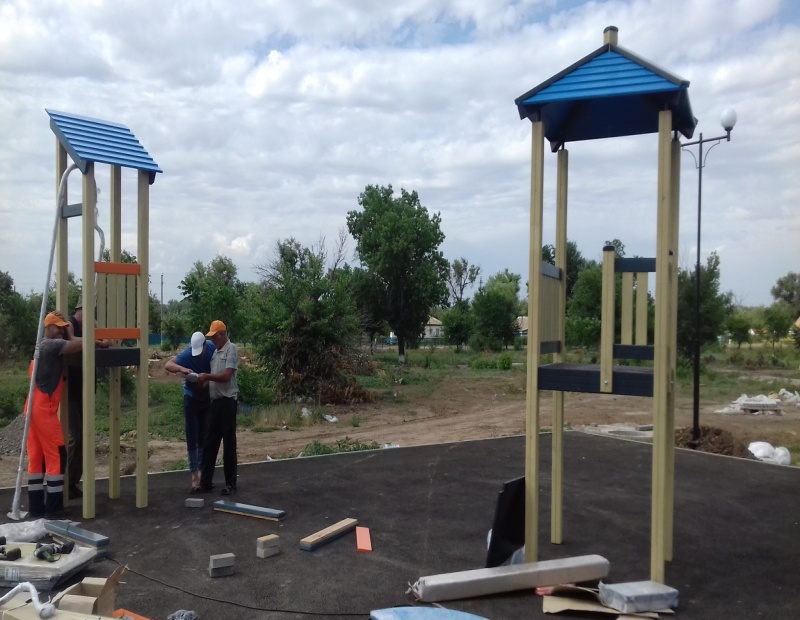 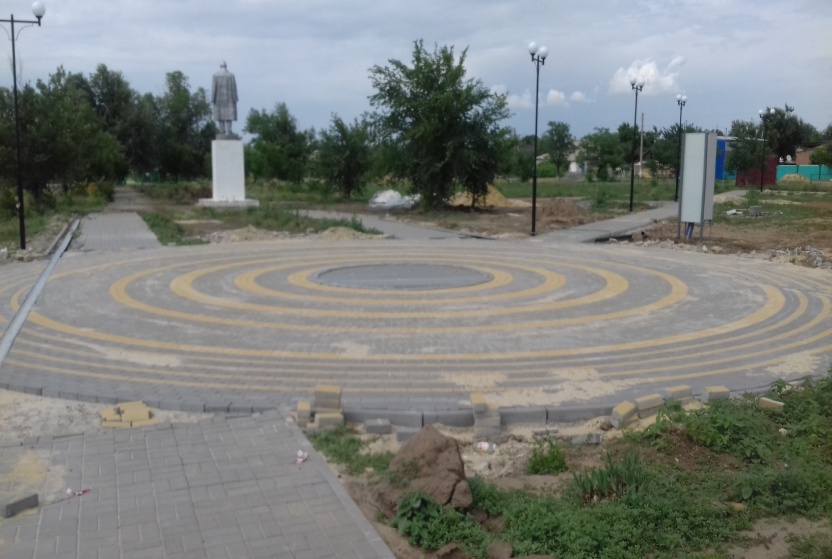 